Подготовительная группа «Винни-Пух», воспитатель Вихарева В.В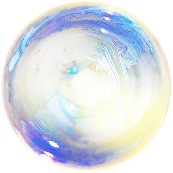 Исследовательский проект: «Тайна мыльных пузырей»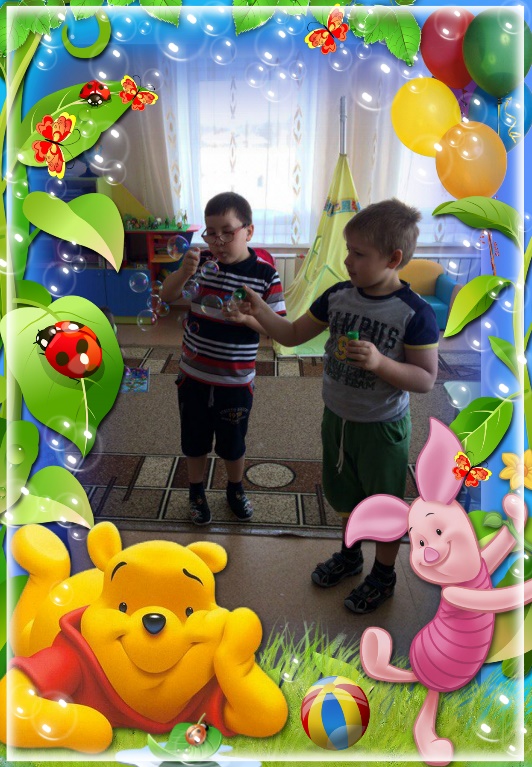 Я пускаю пузыри!Их так много, посмотри,Надо мной летают,Солнце в них сияет.Целый день так провелВесь раствор я извел,Что же делать подскажитеА кто может научите!Любите ли вы выдувать мыльные пузыри? Лично мы сильно любим. И это не так просто, как кажется. Сначала мы думали, что здесь никакой сноровки не нужно, пока не убедились на деле, что уменье выдувать большие и красивые пузыри – своего рода искусство, и физика. Мы решили провести опыты с пузырями и узнать о них как можно больше.Цель: исследовать мыльные пузыри и продемонстрировать невероятные свойства мыльного пузыря.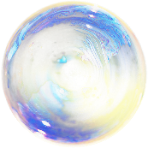 Так что же такое мыльный пузырь? 1. Что мы знаем о мыльных пузырях? Сбор информации о мыльных пузырях.2. Что мы хотим узнать? Что такое мыльный пузырь, из чего и как он получается. Какие пузыри бывают? Какие эксперименты можно делать с мыльными пузырями?3. Как мы будем узнавать? Проведём опыт с растворами для получения мыльных пузырей. Пронаблюдаем удивительные свойства на опытах. Проведём игры с мыльными пузырями.4. Вывод. Интересны ли пузыри как забава, искусство и наука?В сети интернет мы узнали историю появления мыльных пузырей. Она связана с человеком по имени Пампатус, который из-за своего страха сам того не подозревая придумал способ выдувания мыльных пузырей.Можно найти много рецептов мыльных пузырей, но какой из них лучше, понять сложно, мы постарались самостоятельно исследовать 5 составов для мыльных пузырей. В состав мыльных пузырей входит мыло и моющее средство. Но в дополнение к этим главным веществам нужно добавить еще несколько составляющих, главным из которых является вода, глицерин.Вода для раствора должна быть мягкой или еще лучше дистиллированная. Тяжелая вода из-за минерального содержания будет причиной хрупких пузырей, которые не будут долго жить. Какое моющее средство применить? На собственном опыте убедились, что лучшее, что может быть это средство для мытья посуды и детский шампунь. Для пузырей долгожителей рекомендуется добавление в получившийся раствор глицерина. С помощью такого раствора мы получили самые крупные и прочные мыльные пузыри, которые даже удавалось брать в руки.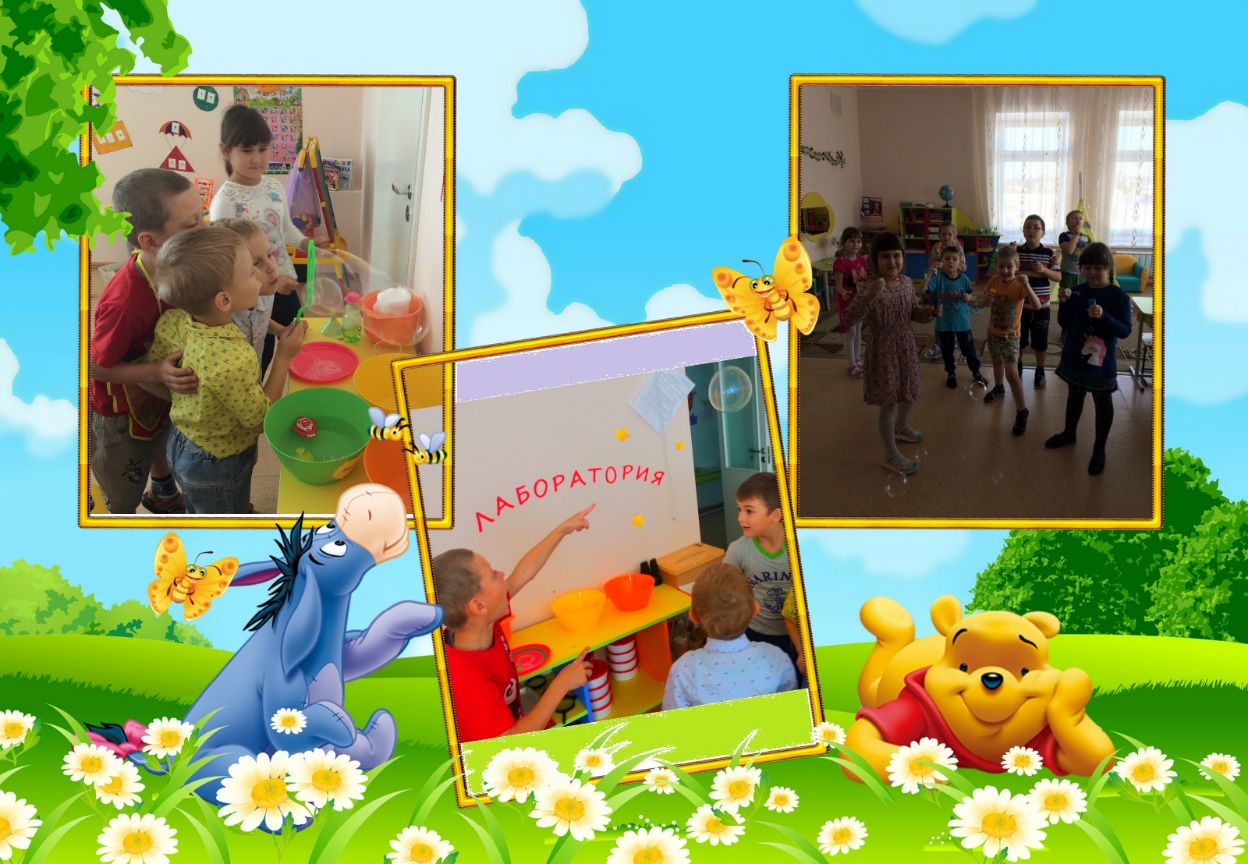 В результате проделанной нами работы   удалось познакомиться с историй происхождения мыльного пузыря, почему пузырь имеет форму шара. При более внимательном изучении мыльного раствора с помощью наблюдений и опытов, мы узнали о том, какой раствор более эффективный для выдувания пузырей больших размеров и продолжительных по времени. Выдувая мыльные пузыри, поднимается настроение, забываются все проблемы, действительно хорошо разрабатываются легкие. Все это благотворительно влияет на здоровье детей. 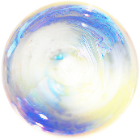 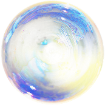 